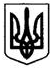 ВИКОНКОМ ІНГУЛЕЦЬКОЇ РАЙОННОЇ У МІСТІ РАДИВІДДІЛ ОСВІТИН А К А З18.08.2020                                                   Кривий Ріг                                                     №  47Про підсумки організацію роботи з питань Всеукраїнської дитячо–юнацькоївійськово–патріотичної гри «Сокіл» («Джура»)На виконання Указу Президента України №286/2019 від 18.05.2019 року «Про стратегію національно-патріотичного виховання», відповідно  до Положення про Всеукраїнську дитячо-юнацьку військово-патріотичну гру «Сокіл» («Джура»), затвердженого постановою Кабінету Міністрів України від 17.10.2018 року №845, листа Міністерства освіти і науки України від 14.11.2018 №1/9-700,  відповідно до планів роботи департаменту освіти і науки виконкому Криворізької міської ради та відділу освіти виконкому Інгулецької районної у місті ради,  з метою формування в учнівської молоді національної гідності, готовності до виконання громадянського і конституційного обов’язку, виховання поваги до культурного та історичного минулого та сьогодення України, протягом 2019-2020 навчального  року було проведено 4  заходи, у яких взяли участь 1250 учнів.Районні етапи гри в цьому році проводилися для трьох вікових категорій:  03.10.2019 року для учнів 1-4 класів вдруге пройшов районний етап гри - 160  учнів із 11 ЗЗСО (не брали участь КЗШ № 82 та КГ № 127); 17.09.2019 року для учнів 5-7 класів  третє пройшов районний етап гри - 165  учнів із 12 ЗЗСО (не брали участь КЗШ № 99); 10.10.2019 року для учнів 8-10 класів в  шосте  пройшов районний етап гри –120 учнів з 9 ЗЗСО (не брали участі КЗШ № 67, 99, КГ № 127 та НВК ЗШІ № 9). Організаторами гри був відділ освіти виконкому Інгулецької районної у місті ради та КПНЗ  «ЦТКЕУМ Інгулецького району» КМР. Метою цієї гри є виховання юних патріотів України на засадах національної гідності, високої самосвідомості та активної громадської позиції, здорового способу життя, духовно багатої та фізично розвиненої особистості. Всеукраїнська дитячо-юнацька військово-патріотична гра «Сокіл» («Джура») – гра, що на різних етапах передбачає інтелектуальні та спортивні випробування, під час яких школярі вивчають історію становлення української державності, героїку визвольних рухів, українського козацтва. Учасники гри взяли участь у змаганнях та конкурсах  військово-спортивного, туристсько-краєзнавчого та культурно-просвітницького спрямування, а саме: «Впоряд» (стройова підготовка),  «Козацька смуга перешкод»  «Козацькі розваги», «Візитка рою» та «Добре діло».   Нагородження відбувалося в окремо  в кожному конкурсі та в загальному заліку. Переможців і призерів конкурсів та змагань нагороджено грамотами відділу освіти.На підставі загальних протоколів, журі відмічає високий рівень підготовки команд КЗШ № 59, 92, 100, 102, 115 та НВК № 9. Цими ж  закладами було здобуто найбільше перемог у районних етапах військово патріотичної гри «Сокіл» («Джура»). Учні  ЗЗСО демонстрували свою майстерність, винахідливість, ерудицію, фізичний гарт та військову вправність у різних видах змагань на звання кращих нащадків козацького роду. Програма  гри була різноманітна та насичена, яка  проходила  під гаслом «Душу-Богові, Життя - Україні, честь-собі». У березні 2020 року дистанційно проходив районний, міський та обласний етапи  Всеукраїнського заочного конкурсу звітів про роботу роїв Всеукраїнської дитячо-юнацької військово-патріотичної гри «Сокіл» («Джура»)  (молодша вікова група). У районному етапі взяли участь 11 ЗЗСО. При оцінюванні матеріалів конкурсу, члени журі відмітили високий рівень підготовки звітів про роботу роїв закладів загальної середньої освіти № 67, 73, 92 та 101. Рій КЗШ № 67 на сторінці фейсбук розмістили матеріали про роботу рою з хештегом (#dzhura_2020). В обласному етапі місто представляли три роботи від ЗЗСО міста одна з них від  КЗШ № 67.11 жовтня 2019 року на території парку «Веселі Терни» Тернівського району відбулася міська патріотична гра «Козацький квест» для учнівської молоді міста. У даному заході брали участь 13 козацьких роїв закладів освіти міста Інгулецький район представляли команди - КНВК ЗШІ №9,  КПНЗ «ЦТКЕУМ Інгулецького району» КМР.  Юні козаки Інгулецького району показали, свої вміння та здобули високі результати ставши переможцями.У  травні 2020 року проходив Всеукраїнський онлайн-конкурс «Відун», в якому взяли участь рої від ЗЗСО № 59,  73, 99, 100, 101. У червні 2020 року відбувся обласний етап Всеукраїнської дитячо-юнацької військово-патріотичної гри «Сокіл» («Джура») для середньої та старшої вікових груп. Інгулецький район представляли  КЗШ № 67, 73, 99, 101, 115,  КГ № 127, НВК ЗШІ № 9 . У загальному заліку І місце посіла КЗШ № 67, ІІ місце НВК ЗШІ № 9.Кулажко С.В., вихователь НВК ЗШІ № 9 та Милостивий Р.В., вчитель НВК ЗШІ № 9  брали участь у суддівсті  обласного етапу Всеукраїнського заочного конкурсу звітів про роботу роїв Всеукраїнської дитячо-юнацької військово-патріотичної гри «Сокіл» («Джура»)  (молодша вікова група).  Кулажко С.В., вихователь КНВ ЗШІ № 9 також взяла участь у суддівстві обласного етапу Всеукраїнської дитячо-юнацької військово-патріотичної гри «Сокіл» («Джура») для середньої та старшої вікових груп.На підставі вищезазначеного,НАКАЗУЮ:Затвердити протокол результативності та участі закладів загальної середньої освіти району у краєзнавчих заходах (додаток 1)Затвердити загальні протоколи оцінювання конкурсних робіт (додаток 2).Нагородити грамотами  відділу освіти виконкому  Інгулецької районної у місті ради переможців  та призерів районних конкурсів та акцій згідно протоколів.Директорам навчальних закладів проаналізувати участь та результативність у зазначених конкурсах за   2019-2020 н.р.  до 05.09.2020 року. Директору КПНЗ «ЦТКЕУМ Інгулецького району» КМР Глядченко Г.В.:До 05.09.2020 року подати до відділу освіти  рейтингові таблиці щодо участі навчальних закладів району у масових заходах  в рамках Всеукраїнської дитячо-юнацької військово-патріотичної гри «Сокіл» («Джура») за 2019-2020 навчальний рік.З 15 по 25  вересня 2020 на базі КПНЗ «ЦТКЕУМ Інгулецького району» КМР організовувати районні виставки  матеріалів зібраних у ході районних заходів.Оприлюднити даний наказ на сайті відділу освіти виконкому Інгулецької районної у місті ради (www.ingulvo.dnepredu.com )  в мережі Інтернет у визначений чинним законодавством термін.Відповідальність за виконання даного наказу покласти на директора КПНЗ «ЦТКЕУМ Інгулецького району» КМР Глядченко Г.В., контроль  на заступника начальника відділу освіти виконкому Інгулецької районної у місті ради Запорощенко І.І.Начальник відділу  освіти                                                       Олександр  МамроЗапорощенко І.І. 947369Додаток 1до наказу РВО № 47 від 18.08.2020Протокол   результативності та участі закладів загальної середньої освіти району у  краєзнавчих заходах та конкурсах різного рівняДодаток 2до наказу РВО № 47 від 18.08.2020  року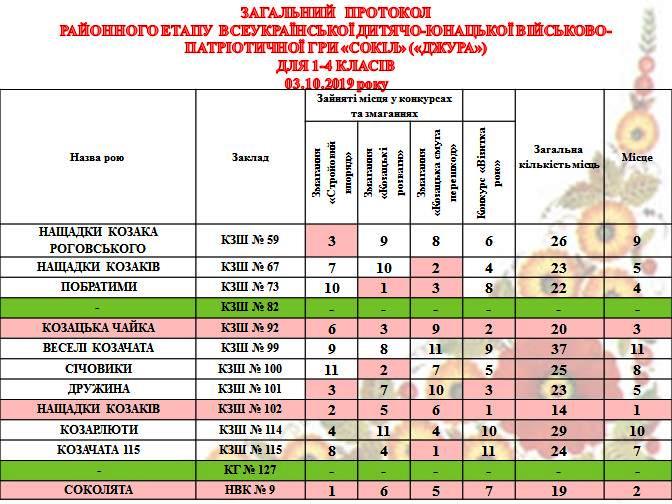 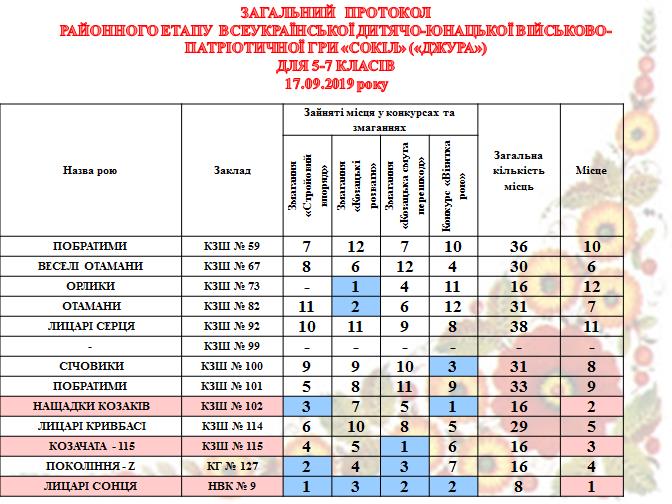 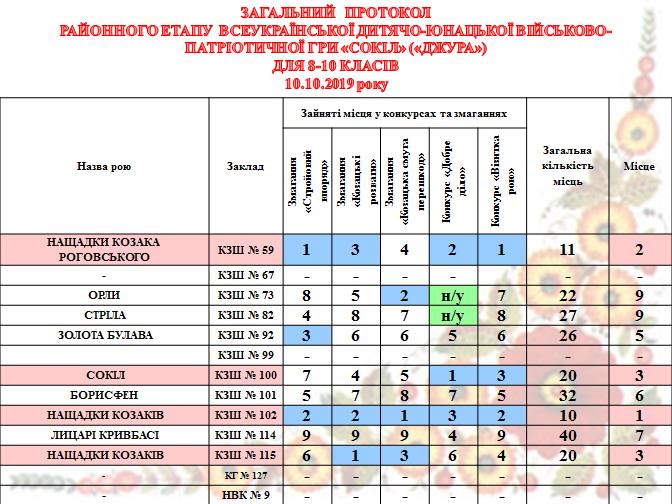 ЗАГАЛЬНИЙ ПРОТОКОЛ районного заочного етапу Всеукраїнського заочного конкурсу звітів про роботу роїв Всеукраїнської дитячо-юнацької військово-патріотичної гри «Сокіл» («Джура») для молодшої вікової групиЗаклад освіти,районРайонні Районні Міські Міські Обласні Обласні Всеукраїнські Всеукраїнські Загальна кількість балівМісцеЗаклад освіти,районКількість робіт, перемогКількість балівКількість робіт, перемогКількість балівКількість робіт, перемогКількість балівКількість робіт, перемогКількість балівЗагальна кількість балівМісцеКриворізька загальноосвітня школа І-ІІІ ступенів №59 Криворізької міської ради Дніпропетровської області4І-2, ІІ-2, ІІІ2618345Криворізька загальноосвітня школа І-ІІ ступенів № 67 Криворізької міської ради Дніпропетровської області3 І91І112І-2, ІІ, ІІІ-26282ІІКриворізька загальноосвітня школа І-ІІІ ступенів № 73 Криворізької міської ради Дніпропетровської області4І, ІІ, ІІІ16121ІІІ1118354Криворізька загальноосвітня школа І-ІІІ ступенів № 82 Криворізької міської ради Дніпропетровської області33312Криворізька загальноосвітня школа І-ІІ ступенів №92 Криворізької міської ради Дніпропетровської області4ІІ-2, ІІІ-31812208Криворізька загальноосвітня школа І-ІІІ ступенів №99 Криворізької міської ради Дніпропетровської області1116181510Криворізька загальноосвітня школа І-ІІІ ступенів №100 Криворізької міської ради Дніпропетровської області4І, ІІ, ІІІ-32018286Криворізька загальноосвітня школа І-ІІ ступенів № 101 Криворізької міської ради Дніпропетровської області4ІІІ-310121618267Криворізька загальноосвітня школа І-ІІІ ступенів №102 Криворізької міської ради Дніпропетровської області4І-5, ІІ-5, ІІІ-25858ІІІКриворізька загальноосвітня школа І-ІІІ ступенів №114 Криворізької міської ради Дніпропетровської област441011Криворізька загальноосвітня школа І-ІІІ ступенів №115Криворізької міської ради Дніпропетровської області4І-3, ІІІ-3281ІІ-2, ІІІ3159ІІІКриворізька гімназія № 127 Криворізької міської ради Дніпропетровської області2ІІ, ІІІ81ІІІ11199КНВК ЗШІ № 92 І-3, ІІ-3, ІІІ341І111І, ІІ-2, ІІІ-25196І№ з/пЗаклад освіти,назва роботи, (вікова група)Критерії оцінювання презентацій (до 10 хв.)Критерії оцінювання презентацій (до 10 хв.)Критерії оцінювання презентацій (до 10 хв.)Критерії оцінювання презентацій (до 10 хв.)Критерії оцінювання текстового описуКритерії оцінювання текстового описуКритерії оцінювання текстового описуКритерії оцінювання текстового описуКритерії оцінювання текстового описуКритерії оцінювання текстового описуКритерії оцінювання текстового описуКритерії оцінювання текстового описуКритерії оцінювання текстового описуСума балівМісце№ з/пЗаклад освіти,назва роботи, (вікова група)Відповідність вимогам п. 5.4Інформаційна насиченість презентаціїЛогічність (дотримання хронологічної послідовності)Якість та ефективність діяльності роюТитульний лист та сторінка 2  (девіз рою, дані провиконавцівЯкість оформлення звіту (грамотність, охайність)Відповідність ідейним принципам лицарства«Служити Богові,Батьківщині, ближнім»Суспільна значимістьдіяльності роюВисвітлення діяльності рою у соціальних мережах, ЗМІ та на сторінці фейсбук Всеукраїнська військово-патріотична гра «ДЖУРА»Розміщення матеріалів про роботу рою на сторінці фейсбук з хештегом #dzhura_2020Додатковий матеріалВідповідність вимогам п. 5.5Додаткові бали за матеріали подані у додаткахСума балівМісце№ з/пЗаклад освіти,назва роботи, (вікова група)203020305535201515202015250Місце«Соколи»КЗШ№591020102044251710151551554«Нащадки козаків»КЗШ№6720301530553020102015152151«Побратими»КЗШ №731520152554301510101551693«Отамани»КЗШ № 824106103215556105819«Козацька чайка»КЗШ №9220252025553020151015101952«Січовики»КЗШ №100000054201510101010848«Джмелі»КЗШ №1017101517553020152020151693«Нащадки козаків»КЗШ № 1021001020232015105551057«Веселкові розумаки»КЗШ №114000055352015151551156«Козачата 115»КЗШ № 1151515101555201510101051355«Нащадки патріотів»КГ № 12700810132010010006210